PRESSEMITTEILUNG	06. Februar 2024Emissionsfreie Mobilität durch organische Reststoffe: QUANTRON erweitert die Clean Transportation Alliance um Bayerisches Tech Unternehmen blueFLUX EnergyMit blueFLUX Energy wird die von QUANTRON gegründete Clean Transportation Alliance (CTA) um ein weiteres Waste-to-Hydrogen Unternehmen erweitertDie CTA verfolgt das Ziel, die Transformation der heutigen Diesel-Flotten der Transportindustrie auf emissionsfreie Lösungen zu beschleunigenblueFLUX Energy AG wandelt dezentral organische Reststoffe in nachhaltige Energiequellen wie grünen Wasserstoff umQUANTRON führt das Angebot an grüner Energie mit dem Abnehmer in Form eines klimafreundlichen Nutzfahrzeuges zusammen und bietet dies dem Kunden als innovatives Quantron-as-a-Service Modell anDie Quantron AG, Spezialist für nachhaltigen Personen- und Gütertransport, erweitert ihre Clean Transportation Alliance (CTA) um die blueFLUX Energy AG, ein deutsches Unternehmen welches Waste-to-Hydrogen Technologie entwickelt. Die CTA wurde von QUANTRON ins Leben gerufen, um das innovative Quantron-as-a-Service Modell zu ermöglichen, bei dem der Kunde alles aus einer Hand erhält – grüne Energie, die erforderliche Infrastruktur, sowie Null-Emissions-Fahrzeuge und Versicherungslösungen. Mit diesem Angebot erleichtert QUANTRON den Technologiewechsel zu klimafreundlichen Fahrzeugen, die entweder grünen Strom oder grünen Wasserstoff als Energieträger benötigen.blueFLUX Energy hat sich auf die Umwandlung von organischen Reststoffen in grünen Wasserstoff und andere nachhaltige Energiequellen spezialisiert. Die innovative Technologie des Unternehmens verarbeitet effizient organische Reststoffe aus Landwirtschaft, Kommunen und Industrie, was gleichzeitig das damit verbundene Entsorgungsproblem dieser Stoffströme löst. Dank modularem Aufbau erfolgt die Herstellung dezentral, um aus lokalen vorhandenen Materialen wie z.B. kommunalem Klärschlamm, Biomüll, Gärrest, Stallmist, Gülle, Baum- & Grünschnitt Energie für die Region zu erzeugen.Die Quantron AG plant, von blueFLUX Energy produzierten Wasserstoff zu beziehen und in ihr Quantron-as-a-Service Ökosystem einzubinden. QUANTRON verfolgt den Aufbau einer dezentralen Wasserstoffinfrastruktur für den Betrieb emissionsfreier Nutzfahrzeuge durch seine Kunden. Eine blueFLUX Energy Anlage kann den Wasserstoff für eine geografisch nahe gelegene Wasserstofftankstelle liefern und damit die Versorgung in Regionen ohne Aussicht auf Anschluss an das zukünftige Pipelinesystem sicherstellen.„Die Partnerschaft mit blueFLUX Energy ist ein Beispiel für unseren Ansatz, den Hochlauf der Wasserstoffwirtschaft zu beschleunigen, indem wir lokal produzierten, grünen Wasserstoff in räumlicher Nähe für unsere Kunden bereitstellen können“, so Andreas Haller, CEO und Gründer der Quantron AG. „Dass mit der Produktion des Wasserstoffs gleichzeitig das Problem der Entsorgung adressiert wird, zeigt die Innovationskraft der Standorte Bayern und Deutschland. Durch die Zusammenarbeit mit unseren Partnern in der Clean Transportation Alliance möchten wir die Verfügbarkeit von grünem Wasserstoff sicherstellen und damit die Akzeptanz von emissionsfreien Fahrzeugen vorantreiben.“Dr. Ulrich Mach von blueFLUX Energy AG, erklärt: „Der Ansatz von QUANTRON passt gut zum dezentralen Ansatz der blueFLUX Energy AG für den Aufbau einer H2-Infrastruktur. Wir freuen uns, dass wir mit der blueFLUX Technologie zum klimafreundlichen Verkehr beitragen können. Gerade der Mobilitätssektor wird in den nächsten Jahren durch das Thema Quotenerlöse immer spannender werden. blueFLUX ist Experte für die Materialien, die besonders lukrative Quotenerlöse für die Einführung von nachhaltig erzeugtem Wasserstoff in die Mobilität generieren. In Kombination mit den niedrigen Produktionskosten und dem dezentralen Ansatz ergeben sich daraus zudem spannende Geschäftsmodelle für die Betreiber der Anlagentechnik."Neben blueFLUX Energy sind bereits Unternehmen wie der führende Hersteller für Brennstoffzellen Ballard Power Systems, Neuman & Esser als Spezialist für Kompressortechnik und technische Gase und weitere Waste-to-Hydrogen Unternehmen wie BtX Energy, Plagazi, Green Hydrogen Technology (GHT) und Uniwastec Mitglieder der Clean Transportation Alliance. Gemeinsam setzen sie sich für eine nachhaltige und umweltfreundliche Mobilität ein.Bilder (Zum Download bitte auf die Bildvorschau klicken):Die Originalbilder in hoher und niedriger Auflösung finden Sie hier: Pressemitteilungen der Quantron AG (https://www.quantron.net/q-news/pr-berichte/) Über die Quantron AG Die Quantron AG ist Plattformanbieter und Spezialist für nachhaltigen Personen- und Gütertransport; insbesondere für LKW, Busse und Transporter mit vollelektrischem Antriebsstrang und H2-Brennstoffzellentechnologie. Das deutsche Unternehmen aus dem bayerischen Augsburg verbindet als Hightech-Spinoff der renommierten Haller GmbH über 140 Jahre Nutzfahrzeugerfahrung mit modernstem E-Mobilitäts-Knowhow und positioniert sich global als Partner bestehender OEMs.  Mit dem Quantron-as-a-Service Ecosystem (QaaS) bietet QUANTRON ein Gesamtkonzept, das alle Facetten der Mobilitätswertschöpfungskette umfasst: QUANTRON INSIDE beinhaltet ein breites Angebot an sowohl Neufahrzeugen als auch Umrüstungen für Bestands- und Gebrauchtfahrzeuge von Diesel- auf batterie- und wasserstoffelektrische Antriebe mit der hoch-innovativen QUANTRON INSIDE Technologie. QUANTRON CUSTOMER SOLUTIONS gewährleistet mit einem europaweiten Netzwerk von 700 Servicepartnern digitale und physische Aftersales-Lösungen sowie ein Serviceangebot für Wartung, Reparatur und Ersatzteile, Telematik- und In-Cloud-Lösungen für Ferndiagnose und Flottenmanagement. Kunden erhalten eine individuelle Beratung zu u. a. maßgeschneiderten Lade- und Tanklösungen, Miet-, Finanzierungs- und Leasingangeboten. In der QUANTRON Academy werden außerdem Schulungen und Workshops angeboten. QUANTRON ENERGY & POWER STATIONS wird zukünftig als Plattform die Produktion und den Vertrieb von grünem Wasserstoff und Strom realisieren. Dafür hat sich die Quantron AG mit starken globalen Partnern zusammengeschlossen. Diese Clean Transportation Alliance bildet gleichzeitig auch einen wichtigen Baustein für die Versorgung von Fahrzeugen mit der notwendigen grünen Lade- und H2-Tank-Infrastruktur. QUANTRON steht für die Kernwerte RELIABLE, ENERGETIC, BRAVE (zuverlässig, energetisch, mutig). Das Expertenteam des Innovationstreibers für E-Mobilität leistet einen wesentlichen Beitrag zum nachhaltig umweltfreundlichen Personen- und Gütertransport.Besuchen Sie die Quantron AG auf unseren Social Media Kanälen bei LinkedIn und YouTube. Weitere Informationen unter www.quantron.net Ansprechpartner:  Jörg Zwilling, Director Global Communications & Business Development Quantron AG, j.zwilling@quantron.net
Stephanie Miller, Marketing & Communications Quantron AG, press@quantron.net 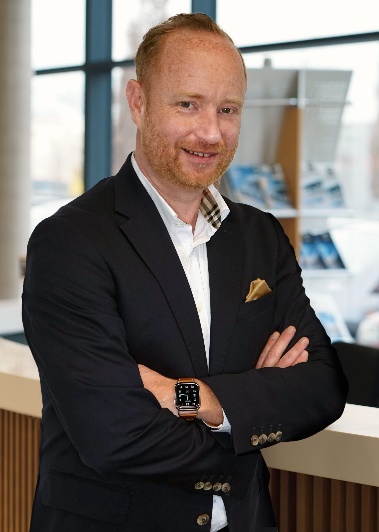 Andreas Haller, Gründer & CEO der Quantron AG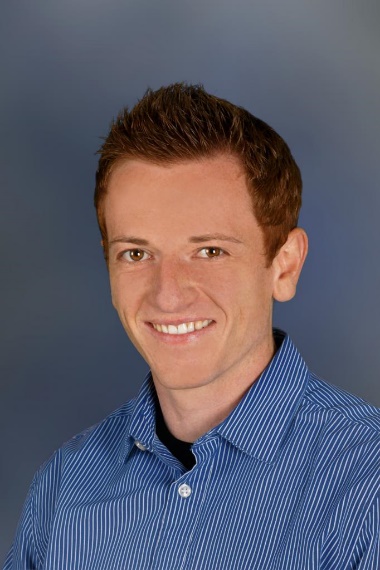 Dr. Ulrich Mach, Prokurist bei blueFLUX Energy AG